计财处召开报账员业务培训会为强化学院财务管理，提升报账员业务能力，规范学院报账工作，12月11日下午2:30，在学院办公楼二楼会议室，计财处组织召开了报账员业务培训会。会议由计财处处长汤建华主持，计财处副处长陈延、计财处干事蹇登霞以及各部门报账员参加会议。会上，计财处干事蹇登霞针对票据审核中遇到的常见问题作了细致的梳理和讲解。接着，陈延副处长着重强调了年终岗位责任制考核制度，会议还听取了各部门报账员对财务管理工作的意见和建议。最后，计财处处长汤建华详细解答了报账员提出的疑问，同时，对学院财务管理制度、财经政策、预算编制、年度岗位责任制考核办法等作了全面、具体的解读，最后对报账员提出要求，希望他们了解学院财务管理制度，做财务管理制度的执行者和宣传者。此次培训，时间虽短，但内容针对性强，不仅加强了计财处与各部门的业务沟通，还为今后各部门的经费报销工作打下了坚实的基础。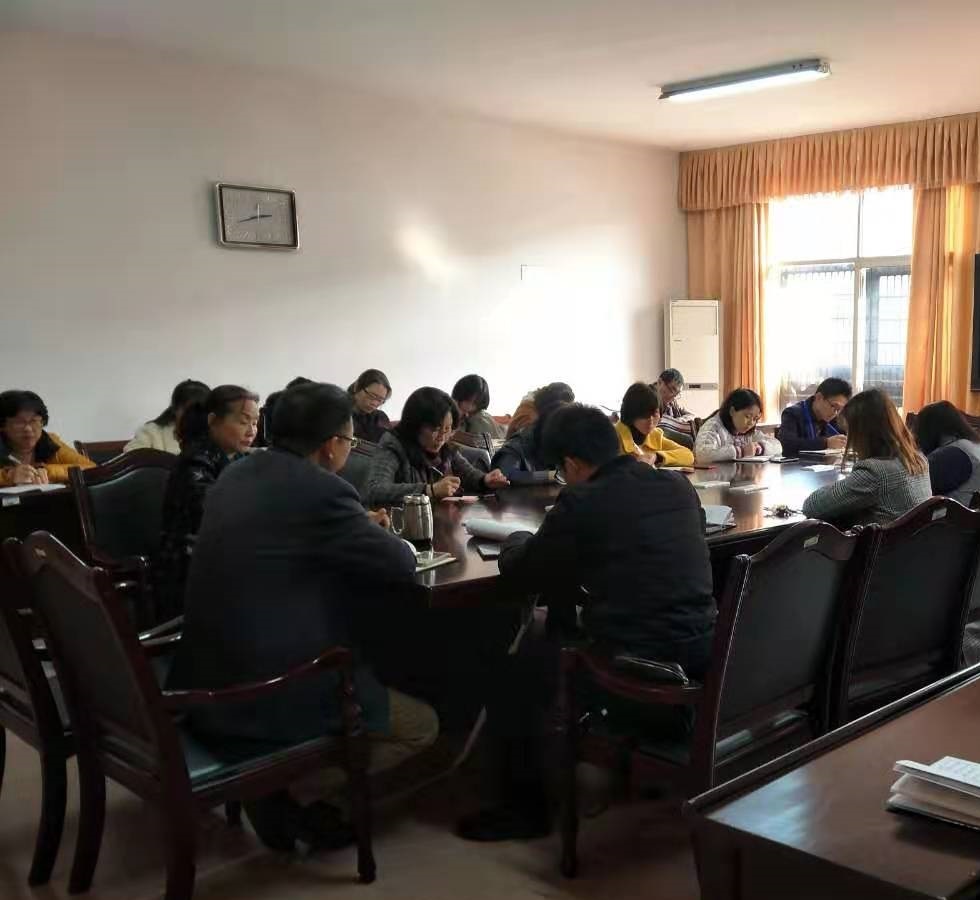 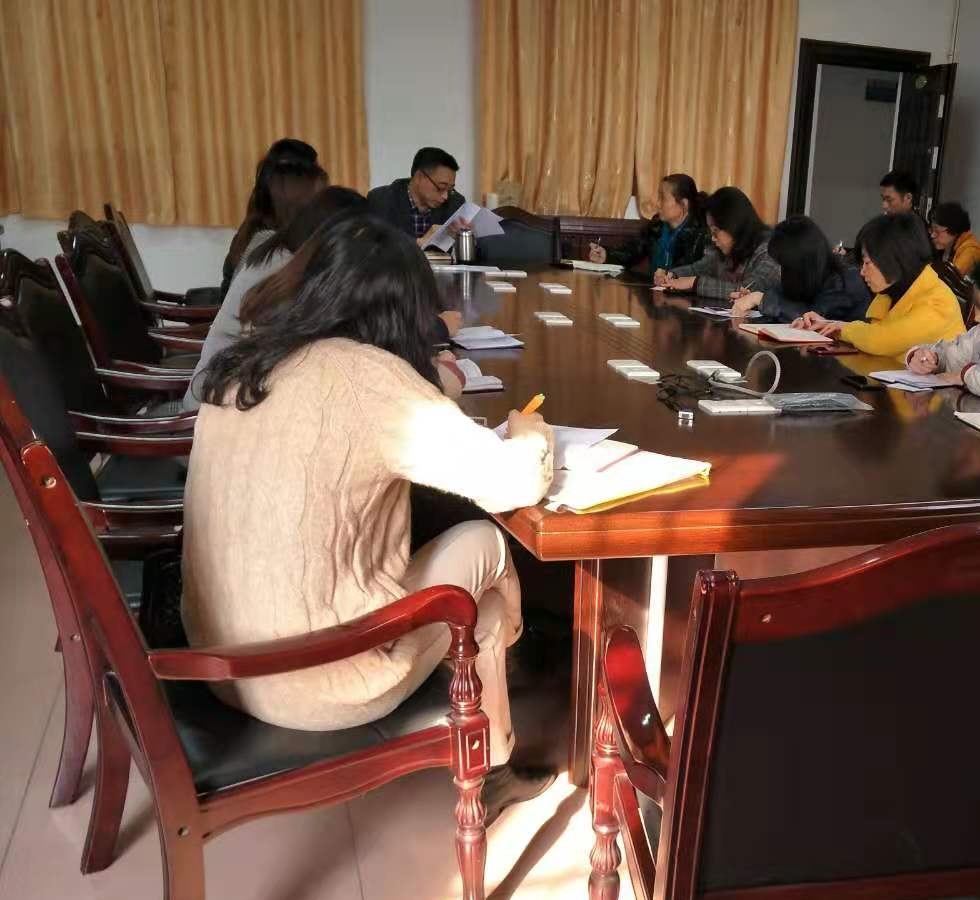 